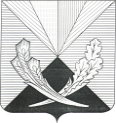 Контрольно-счетная палата муниципального района Челно-Вершинский446840, Самарская область, Челно-Вершинский район, с. Челно-Вершины, ул.Почтовая ,3,тел.: 2-12-53,  e-mail: kontrol.ver@mail.ruЗаключениеПо результатам проверки годового отчета   на проект решения Собрания представителей « Об исполнении бюджета  сельского поселения Краснояриха за 2019 год».с. Челно-Вершины                                                                        от 16.03.2020 г.          Проверка годового отчета  об исполнении бюджета  сельского поселения за 2019 год проведена в соответствии с Уставом сельского поселения,  Бюджетным кодексом РФ (пункт 1, 4 статья 264.4),  статьи 15  Положения    «О бюджетном устройстве и бюджетном процессе в сельском поселении Краснояриха»,в соответствии  с п.1.3 Соглашения «О передаче полномочий по осуществлению внешнего муниципального финансового контроля» № 126 от 16.02.2015 года и планом работы контрольно-счетной палаты.Предмет проверки:-годовой отчет об исполнении  бюджета сельского поселения за 2019 год, представленный Администрацией  сельского поселения на основании статьи 264.4 БК РФ, п.3 статьи 15 Положения   «О бюджетном устройстве и бюджетном процессе в сельском поселении Краснояриха»; -годовая бюджетная отчетность за 2019 год;-нормативные правовые акты и иные распорядительные документы, обосновывающие операции со средствами  бюджета сельского поселения.Целью проверки является установление полноты показателей годового отчета об исполнении бюджета сельского поселения за 2019 год, их соответствие требованиям нормативным правовых актов, оценка достоверности показателей годового отчета с последующим проведением анализа и оценки содержащейся в годовой бюджетной отчетности информации об исполнении решения Собрания представителей  «О бюджете сельского поселения Краснояриха на 2019 год и на плановый период 2020 и 2021 годов».Объектом проверки является: 	Администрация сельского поселения Краснояриха (далее Администрация)  -  орган, организующий исполнение бюджета, ответственный за формирование отчета об исполнении бюджета.В соответствии со статьей 215.1 Бюджетного кодекса РФ и Соглашением о передаче полномочий по кассовому обслуживанию исполнения бюджета сельского поселения Краснояриха,  кассовое исполнение бюджета сельского поселения  осуществлялось Администрацией муниципального района Челно-Вершинский  через систему казначейства муниципального района. Платежи за счет бюджетных средств от имени и по поручению Администрации сельского поселения Краснояриха осуществлялось в управлении финансов муниципального района Челно-Вершинский.	Согласно требованиям пункта 3 статьи 264.4 Бюджетного кодекса Российской Федерации, пункта 1 статьи 21 Положения    «О бюджетном устройстве и бюджетном процессе в сельском поселении Краснояриха»,  годовой отчёт об исполнении  бюджета поселения представлен Администрацией сельского поселения в Собрание представителей и контрольно-счетную палату с соблюдением сроков, установленных вышеперечисленными документами (до 1 апреля 2020 года) для подготовки заключения на него. 	Настоящее заключение подготовлено на основании данных годового отчёта об исполнении бюджета поселения за 2019 год, результатов внешней проверки бюджетной отчётности Администрации сельского поселения.Общая характеристика параметров исполнения бюджетасельского поселения за 2019 годБюджет сельского поселения Краснояриха утвержден решением Собрания представителей  от 27.12.2018 № 103 «Об утверждении бюджета  сельского поселения Краснояриха на 2019 год и на плановый период 2020 и 2021 годов» (далее - Решение о бюджете). В соответствии со ст. 187 Бюджетного кодекса РФ бюджет утвержден до начала финансового года. Основные характеристики бюджета и состав показателей, содержащиеся в Решении о бюджете, соответствуют требованиям ст. 184.1 Бюджетного кодекса РФ и содержит основные характеристики бюджета, к которым относятся общий объем доходов бюджета, общий объем расходов, дефицит (профицит) бюджета.В течение года в Решение о бюджете изменения вносились 7 раз (последние – 30.12.2019 № 140). С учетом внесенных изменений параметры бюджета составили: доходы – 12464,9 тыс. рублей; расходы –12787,1 тыс. рублей; дефицит -  322,2 тыс. рублей.При внесении изменений в бюджет в решениях Собрания представителей сельского поселения Краснояриха, вносились изменения в статью 1 по доходам и расходам. При изменении показателей решения о бюджете соответствующие изменения вносились и в текстовую часть решения о бюджете, чем была соблюдена  сопоставимость одних и тех же показателей. В соответствии с  требованиями ст.184.1 Бюджетного кодекса РФ утверждался дефицит (профицит) бюджета при внесении изменений в основные характеристики бюджета. Характеристика бюджета сельского поселения Краснояриха на 2019 год с учетом внесенных изменений ( тыс. руб.):Внесение изменений в бюджет и окончательная корректировка плановых показателей расходов были произведены решением Собрания представителей от 30.12.2019 г. № 140. Бюджетные ассигнования в годовом отчете проставлены в соответствии с показателями сводной бюджетной росписи на 2019 год в объеме расходов 12787,1 тыс. рублей.При анализе документов, представленных вместе с бюджетной отчетностью, установлено,  что в соответствии со статьей 264.6 Бюджетного кодекса РФ в проекте решения « Об исполнении бюджета сельского поселения Краснояриха за 2019 год» в текстовой части указаны:- общий объема доходов, расходов и дефицита (профицита) бюджета;-отдельными приложениями к Решению утверждены показатели:-доходов бюджета по кодам классификации доходовбюджетов;-расходов бюджета по ведомственной структуре расходов соответствующего бюджета;-расходов бюджета по разделам и подразделам классификации расходов бюджетов;-источников финансирования дефицита бюджета по кодам классификации источников финансирования дефицита бюджета.Характеристика основных показателей исполнения бюджета.Анализ исполнения доходной части бюджета:Поступление налоговых,   неналоговых доходов и безвозмездных поступлений из бюджетов других уровней.Основные показатели исполнения бюджета по доходам представлены в таблице (тыс. руб.) Доходная часть бюджета сельского поселения Краснояриха муниципального района исполнена на 102,71% к уточненному плану или фактические поступления больше на 22,8 тыс.руб. от плановых показателей.Объем собственных доходов, составил в сумме 3222,6 тыс. рублей, или 25,81% доходных поступлений, в том числе налоговые доходы составили 25,45%, неналоговые  – 0,36 %, в общем объеме поступлений.  Безвозмездные поступления выполнены на 74,19 % и составили 9265,1  тыс. руб. на уровне плановых показателей.По сравнению с 2018 годом налоговые доходы составили 97,06% (уменьшение  составило 96,3 тыс.руб.), неналоговые доходы составили на 97,82%(уменьшение  составило 97,3 тыс.руб.), безвозмездные поступления увеличились на 6214,7тыс.руб.Исполнение доходной части бюджета поселения за 2019 год по основным источникам поступлений представлены в таблице (тыс. руб.) План поступлений по налоговым доходам выполнен на 100,72% к уточненному плану, фактическое поступление в бюджет поселения составило 3177,7 тыс.руб. Налог на доходы физических лиц поступил в сумме 212,4 тыс.руб. (исполнение –100,19%), по сравнению с 2018 годом уменьшение на 62,1 тыс.руб.;          Налоги на товары (работы, услуги реализуемые на территории РФ), поступили в объеме 1709,2 тыс.руб. или 100,60%, с увеличением к уровню 2018 года на 233,1 тыс.руб.;Налог на имущество физических лиц  поступил в объеме  109,2 тыс.руб. или 100,18% ,с увеличением к уровню 2018 года на 26,5 тыс.руб.;Земельный налог поступил в объеме  1151,6 тыс.руб. или 101,05%, с увеличением к уровню 2018 года на 184,1 тыс.руб.;Основными источниками доходов бюджета муниципального района являются налоги на товары (работы и услуги реализуемые на территории РФ (удельный вес в структуре налоговых доходов составил 13,69%), земельный налог(удельный вес в структуре налоговых доходов составил 9,22%).План поступлений по неналоговым доходам выполнен на 100,00%, фактическое поступление в бюджет поселения составило 44,9 тыс.руб. Объемы поступлений неналоговых доходов в отчетном году по сравнению с 2018 годом уменьшились на 1,0 тыс.руб.        Доходы от использования имущества, находящегося в государственной и  муниципальной собственности поступили в сумме 44,9тыс.руб. (исполнение – 100,00%), по сравнению с 2018 годом уменьшение  на 1,0 тыс.руб.;     В структуре доходов бюджета сельского поселения Краснояриха превалируют доходы в виде безвозмездных поступлений из других бюджетов бюджетной системы РФ, которые составили 100,00% в общем объёме поступлений. Объем безвозмездных поступлений в 2019 году увеличился  на 6214,7 тыс.руб., по сравнению с 2018 годом на 303,73% и составил 9265,1 тыс.руб.Дотации, полученные из областного бюджета составляет 1014,1 тыс.руб. исполнение составляет 100.00% ,по сравнению с 2018 годом увеличение на 99,9 тыс.руб.;Субсидии в бюджет сельского поселения Краснояриха  поступили в сумме 8102,0 тыс.руб. исполнение составляет 100,00%,  по сравнению с 2018 годом увеличение  на 6049,0 тыс.руб.;Субвенции поступили в сумме 82,3 тыс.руб. исполнение составляет 100,0%;Иные межбюджетные трансферты поступили в сумме 16,7 тыс.руб. исполнение составляет 100,0%;Прочие безвозмездные поступления поступили в сумме 50,0 тыс.руб. исполнение составляет 100,00%.Анализ исполнения расходов  бюджета по разделам и подразделам классификации расходов бюджета.Объем расходов сельского поселения Краснояриха первоначальной редакцией Решения о бюджете на 2019 год утвержден в сумме 5808,1 тыс. рублей. С учетом внесенных в течение 2019 года изменений планируемый объем расходов составил 12464,9 тыс. рублей, что на 6656,8   тыс. рублей, или  на 114,61%  выше первоначально утвержденных расходов бюджета на 2019 год. Исходя из представленных данных, направления расходов в утвержденном бюджете запланированы в полном соответствии с вопросами местного значения сельских поселений, согласно ст. 14 Закона №131-Ф3.Структура расходной части бюджета представлена в таблице ( тыс. руб.):В разрезе функциональной структуры первоначальной редакцией Решения о бюджете наибольшую долю составляли расходы по подразделам бюджета «Общегосударственные вопросы» -37,97 %, или 2205,2 тыс. рублей, «Национальная экономика» - 36,38 %, или 2113,0  тыс. рублей, « Культура , кинематография» 11,80 % или 685,5 тыс. руб., «Жилищно-коммунальное хозяйство»- 11,87 или 689,4 тыс.руб. С учетом внесенных в 2019 году в Решение о бюджете изменений, в разрезе функциональной структуры наибольшие доли расходов местного бюджета практически составили расходы по этим же подразделам бюджета. Исполнение расходной части  бюджета  сельского поселения Краснояриха за 2019 год характеризуется следующими показателями:                                                                                         Таблица(в тыс.руб.)Расходная часть бюджета сельского поселения Краснояриха за 2019 год исполнена на 91,1% к уточненному плану.Основная доля расходов бюджета сельского поселения Краснояриха проходится на разделы «Общегосударственные вопросы» (18,68%), «Национальная экономика» (60,38%), «Культура и кинематография» (7,25%), Жилищно-коммунальное хозяйство»(12,06%). Плановые назначения в 2019 году в полном объеме выполнены по разделам «Национальная оборона», «Национальная безопасность и правоохранительная деятельность», «Образование», «Культура и кинематография». Расходы бюджета по разделу «Национальная оборона» исполнены в сумме 82,3 тыс.руб. или 100,0% к утвержденному плану. По сравнению с предыдущим годом расходы уменьшились на 0,9 тыс.руб.Расходы бюджета по разделу «Национальная безопасность и правоохранительная деятельность» исполнены в сумме 102,5 тыс.руб. или 100,0% к утвержденному плану. По сравнению с предыдущим годом расходы увеличились на 12,0 тыс.руб.Расходы бюджета по разделу «Образование» исполнены в сумме 5,0 тыс.руб. или 100,00% к утвержденному плану. Расходы бюджета по разделу «Культура, кинематография» исполнены в сумме 844,7 тыс.руб. или 100,00% к утвержденному плану.В целом расходная часть бюджета поселения исполнена на 91,1 %. По 3 разделу из 7 финансирование было произведено не в полном объеме. 	Процент исполнения колеблется от 98,6 % до 100.0% от годовых назначений.        По состоянию на 01.01.2020 года дебиторская задолженность составляет 12 ,2 тыс.руб. и кредиторская задолженность по  состоянию  на  01.01.2020 г. отсутствует.Анализ источников финансирования дефицита бюджета.Бюджет сельского поселения Краснояриха  за 2019 год исполнен профицитом  в размере  838,3  тыс. рублей.Поступление источников финансирования дефицита бюджета  приведено в таблице.                                                                                                                                              Таблица   (тыс. руб.)	Состав источников финансирования дефицита бюджета сельского поселения Краснояриха соответствует статье 96 БК РФ.Анализ остатков средств на едином бюджетном счете после завершения операций очередного финансового года. Соблюдение принципа единства кассы.Остаток средств на бюджетном счете  сельского поселения Краснояриха на 1 января 2020 года со​ставил 1160,4 тыс. рублей, который состоит из собственных средств. Зачисление всех кассовых поступлений и осуществление всех кассовых выплат за проверяемый период производилось на едином бюджетном счете №, Зачисление всех кассовых поступлений и осуществление всех кассовых выплат за проверяемый период производилось на едином бюджетном счете №40204810800000000473, то есть принцип единства кассы соблюден.Анализ отчета о расходовании средств резервного фонда.	Решением Собрания представителей от 30 декабря 2019 года № 140 о внесении изменений  бюджет на 2019 год  сумма  резервного фонда уточнена и составила   в размере 5.0 тыс. руб. Исполнение по расходованию резервного фонда составило 5.0 тыс. руб.Проверка соблюдения норматива формирования расходов на содержание органов местного самоуправления.Постановлением Правительства Самарской области от  12 ноября  2018 г. N 661, для формирования расходов на содержание органов местного самоуправления сельского поселения Краснояриха на 2019 год установлен норматив- 43,01 %. Доходом для расчета нормативного значения расходов является:  сумма  собственных доходов и сумма дотаций из других бюджетов бюджетной системы Российской Федерации. За 2019 год в сельском поселении собственные доходы составили- 3222,6 тыс. руб., дотации из других бюджетов бюджетной системы Российской Федерации 1014,1 тыс. руб., стимулирующие субсидии на покрытие недостатка собственных финансовых ресурсов для финансирования расходных обязательств- 1628,8 тыс. руб. Доходы для расчета нормативных расходов на содержание органов местного самоуправления исчислены в сумме 5865,6 тыс. руб. Нормативное значение расходов составило 2522,8 тыс. руб. (5865,6 тыс. руб.* 43,01 %). Фактические расходы на содержание органов местного самоуправления составили 1874,6 тыс. руб. Превышения фактических расходов не установлено.  Требования постановления Правительства Самарской области не нарушены.Проверка достоверности бюджетной отчетности.В соответствии со статьей 264.4 БК РФ, внешняя проверка годового отчета включает внешнюю проверку бюджетной отчетности главных распорядителей средств бюджета. 	В целях проведения  внешней проверки бюджетной отчетности за 2019 Администрация сельского поселения представила годовую бюджетную отчетность по формам, предусмотренной Инструкцией, утвержденной  приказом Министерства финансов РФ от 28.12.2010г. № 191н. 	 По результатам внешней проверки составлен акт  от 16.03.2020 г (приложение №1).ПредложениеПроект решения Собрания представителей сельского поселения  «Об исполнении бюджета сельского поселения Краснояриха за 2019 год» соответствуют требованиям  Положения  о бюджетном устройстве и бюджетном процессе в сельском поселении Краснояриха плановые показатели соответствуют уточненным показателям, утвержденным решением Собрания представителей сельского поселения от 30 декабря 2019 года № 140 «О внесении изменений в решение Собрания представителей сельского поселения Краснояриха о бюджете  сельского поселения Краснояриха на 2019 год и на плановый период 2020  и 2021 годов».Контрольно-счетная палата   муниципального района Челно-Вершинский предлагает рассмотреть и  утвердить отчет об исполнении бюджета сельского поселения Краснояриха за 2019 год.Председатель контрольно-счетной палатымуниципального района Челно-Вершинский                                                                   Е.Г.СарейкинаНаименование показателейУтвержденный бюджет от 27.12.2018 г. № 103(первоначальный)Утвержденный бюджет от 30.12.2019 г. №140(с учетом изменений)увеличение(+),уменьшение(-)изменение к первоначальному плану (%)исполнено за 2019 годиспол. увеличение(+), уменьшение(-) к окончательному плану% исполнениядоходы5808,112464,96656,8114,6112487,722,8100,18расходы5808,112787,16979,0120,1611649,5-1137,691,10Дефицит(-),профицит(+)0,0-322,2-322,2838,2виды доходовисполнение 2018 го2019 год2019 годуд. Вес в общем объеме доходов% выполнения% выполнениявиды доходовисполнение 2018 гоуточненный планисполнениеуд. Вес в общем объеме доходовк планук уровню 2018 годаНалоговые 1 973,61 938,82 090,736,34107,83105,93Неналоговые103,789,289,21,55100,0086,02Итого собственных доходов2 077,32 028,02 179,937,89107,49104,94Безвозмездные поступления из бюджетов других уровней1 568,73 573,53 573,562,11100,00227,80Всего доходов 3 646,05 601,55 753,4100,00102,71157,80Наименование показателяИсполнено в 2018 году, тыс.руб.Плановые назначения 2019 года, тыс.руб.ИсполненоИсполненоИсполненоИсполненоНаименование показателяИсполнено в 2018 году, тыс.руб.Плановые назначения 2019 года, тыс.руб.в 2019 годув 2019 годув 2019 годупроцент исполнения к уровню 2018года, %Наименование показателяИсполнено в 2018 году, тыс.руб.Плановые назначения 2019 года, тыс.руб.сумма, тыс.руб.удельный вес в общем объеме доходов, %процент исполнения, %процент исполнения к уровню 2018года, %Налоговые доходы всего 3274,03154,93177,725,45100,7297,06в том числе0Налог на доходы физических лиц 274,5212,0212,41,70100,1977,38Налоги на товары(работы, услуги реализуемые на территории РФ1476,11699,01709,213,69100,60115,79Единый сельхозналог466,6-4,7-4,7-0,04100,00-1,01Налог на имущество физический лиц82,7109,0109,20,87100,18132,04Земельный налог967,51139,61151,69,22101,05119,03Государственная пошлина6,6 00 0 0 0 Неналоговые доходы всего, из них:45,944,944,90,36100,0097,82Доходы от использования имущества, находящегося в государственной и  муниципальной собственности45,944,944,90,36100,0097,82Доходы от продажи материальных и нематериальных активов0,00,00,00,0000Прочие неналоговые доходы 0,00,00,0000Безвозмездные поступления всего, в том числе:3 050,49 265,19 265,174,19100,00303,73Дотации бюджетам бюджетной системы РФ914,21 014,11 014,18,12100,00110,93Субсидии бюджетам бюджетной системы РФ2 053,08 102,08 102,064,88100,00394,64Субвенции бюджетам бюджетной системы РФ83,282,382,30,66100,0098,92Иные межбюджетные трансферты0,016,716,70,13100,000Прочие безвозмездные поступления0,050,050,00,40100,000всего6370,312464,912487,7100,00100,18196,03Наименование раздела расходовУтвержденный бюджет от 27.12.2018№103(первоначальный)% в общем объеме расходовУтвержденные бюджетные назначения% в общем объеме расходов% в общем объеме расходовРазницатыс. руб.%расходы бюджета всегорасходы бюджета всего5808,11006269,2100461,1461,1107,94Общегосударственные вопросыОбщегосударственные вопросы2205,237,972663,742,49458,5458,5120,79национальная оборонанациональная оборона0,0 082,33,09 82,3 82,3 0 Национальная безопасность и правоохранительная деятельность Национальная безопасность и правоохранительная деятельность 105,01,8199,61,59-5,4-5,494,86Национальная экономикаНациональная экономика2113,036,382318,036,97205,0205,0109,70Жилищно-коммунальное хозяйство Жилищно-коммунальное хозяйство 689,411,87388,76,20-300,7-300,756,38Охрана окружающей среды Охрана окружающей среды 5,00,090,00,00-5,0-5,00,00Образование Образование 5,00,095,00,080,00,0100,00Культура, кинематография и средства массовой информации Культура, кинематография и средства массовой информации 685,511,80711,911,3626,426,4103,85Социальная политикаСоциальная политика0,00,000,00,000,00,00Физическая культура и спортФизическая культура и спорт0,00,000,00,000,00,00Наименование разделаНаименование разделаИсполнение 2018, тыс.руб.Уточненный план 2019 года                                                                                                                                                            тыс.руб.Уточненный план 2019 года                                                                                                                                                            тыс.руб.Исполнение 2019                                                                                                                                                  тыс.руб.Удельный вес, %Процент исполненияРост (снижение) к 2018 годутыс.руб% к 2018 годаОбщегосударственные вопросы2219,12219,12219,12182,02176,018,6899,7-43,198,06национальная оборона83,283,283,282,382,30,71100,0-0,998,92Национальная безопасность и правоохранительная деятельность 90,590,590,5102,5102,50,88100,012,0113,26Национальная экономика1899,61899,61899,67134,47033,860,3898,65134,2370,28Жилищно-коммунальное хозяйство 1296,51296,51296,51406,21405,212,0699,9108,7108,38Охрана окружающей среды 5,05,05,00,00,00,000-5,00,00Образование 5,05,05,05,05,00,04100,00,0100,00Культура, кинематография и средства массовой информации 948,7948,7948,7844,7844,77,25100,0-104,089,04Социальная политика10,010,010,01030,00,00,000,0-10,00,00Физическая культура и спорт0,00,00,00,00,00,0000,00Итого расходов 6 557,66 557,66 557,612 787,111649,5100,0091,15091,9177,65ПоказателиПлан на 2019годИсполнено за 2019 годПолучение кредитов от других бюджетов бюджетной системы Российской Федерации бюджетами муниципальных районов0,00,0Изменение остатков средств322,2-838,3        увеличение остатков средств бюджета (-)-12464,9-12605,9      уменьшение остатков средств бюджета (+)12787,111767,6ИТОГО источников финансирования дефицита 322,2-838,3